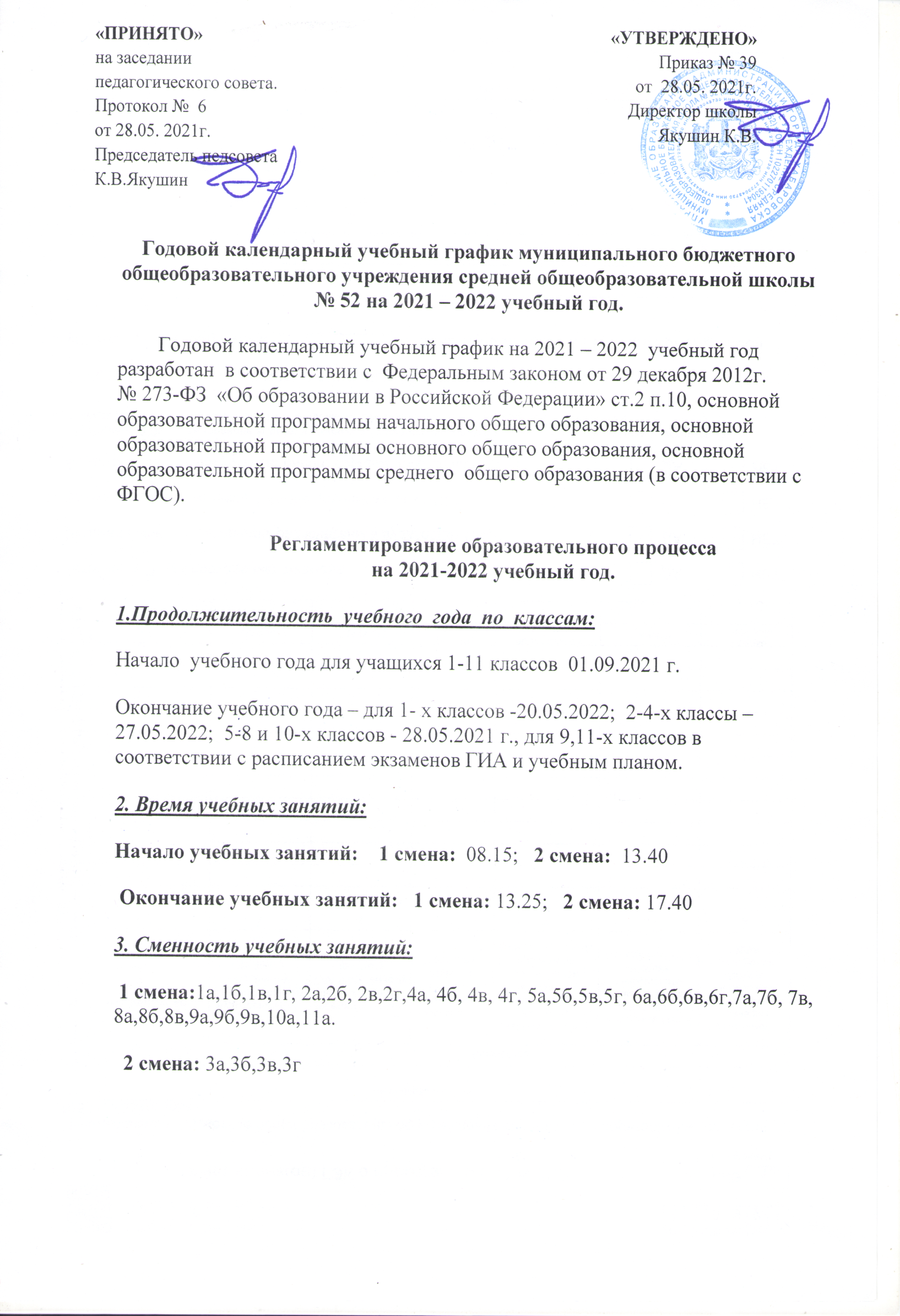 4. Количество учебных недель в году в соответствии реестра основной образовательной программы начального общего образования и основной образовательной программы основного общего образования:1 классы – 33 учебных недели; 2 – 4, 5 – 8, 10 классы – 35 недель,  9,11 классы – 34 недели. 5.  Режим работы школы в течение  2021– 2022 учебного года. 5.1. Количество уроков в неделю и их продолжительность в 1-ом классе: 5.2. Количество уроков в неделю и их продолжительность  во  2 – 11-х классах:6. Распределение  образовательной недельной нагрузки в течение учебной недели.7. Продолжительность учебных четвертей в 2021 – 2022  учебном году.8. Продолжительность каникул в  2021 – 2022  учебном году. 9. Проведение промежуточной аттестации в переводных классах в соответствии с ФГОС.   Промежуточная аттестация  проводится:  в 1-х классах –  май; во 2 – 4, 5 – 8, 10-х классах –  май. 10. Проведение государственной итоговой аттестации в 9 и 11 классах.   Единое расписание и продолжительность проведения ОГЭ, ГВЭ, ЕГЭ по каждому учебному предмету в 9 и 11 классах утверждается министерством образования и науки Российской Федерации. 11. Расписание звонков в МБОУ СОШ №52 на 2021-2022 учебный год.12. Внеурочная деятельность.В соответствии с требованиями Стандарта внеурочная деятельность организуется по направлениям развития личности: духовно-нравственное  реализуется через кружки «Азбука добра», «Дорога добра»; социальное через факультатив «Край, в котором я живу»; спортивно-оздоровительное реализуется через кружки «Ритмика», «Игровая студия»; общекультурное  направление через кружки «Маленький художник»,  «Веселые нотки», «Сказочная мастерская»; общеинтеллектуальное реализуется через кружки «Я-исследователь», «Творческая работа со словом», «Работа с текстом», «Умники и умницы», «Путь к грамотности», «Все обо всем» и др.       В 5-10 классах внеурочная деятельность организуется по пяти направлениям через кружки, студии, гостиные: Студия «Уроки нравственности», Клуб «Милосердие», Клуб «Основы этики», Гостиная «Школа лидера», Гостиная «Школьный музей», Гостиная «Подарки ручной работы», Кружок «Увлекательное страноведение», Кружок «Мифология», Патриотический клуб «Альтаир» (церемониальный отряд барабанщиц), Секция «Мир игры».Часы внеурочной деятельности будет реализовываться во второй половине дня, в субботу, в каникулярное время.Организация занятий по направлениям раздела «Внеурочная деятельность» является неотъемлемой частью образовательного процесса МБОУ СОШ № 52, которая предоставляет обучающимся возможность выбора широкого спектра занятий, направленных на их развитие.МесяцКоличество уроков:Количество уроков:Продолжительность урокаПродолжительность переменыМесяцв неделюв деньПродолжительность урокаПродолжительность перемены1-я половина дняСентябрь –октябрь 202121335 минутпосле 1 урока 10 мин,  после 2-3  урока – 20 мин; после 2 урока динамическая пауза 40 мин.1-я половина дняНоябрь-декабрь 202121435 минутпосле 1 урока 10 мин,  после 2-3  урока – 20 мин.1-я половина дняЯнварь - май 2022214-540 минутпосле 1,4 урока 10 мин,  после 2-3  урока – 20 мин.Продолжительность учебной недели – 5 дней: понедельник – пятница.Продолжительность учебной недели – 5 дней: понедельник – пятница.Продолжительность учебной недели – 5 дней: понедельник – пятница.Продолжительность учебной недели – 5 дней: понедельник – пятница.Продолжительность учебной недели – 5 дней: понедельник – пятница.Продолжительность учебной недели – 5 дней: понедельник – пятница.Начальная школаОсновная школаОсновная школаОсновная школаОсновная школаСредняя школа2-4 классы5 класс6 класс7-8 класс9 класс10-11 классыПродолжительность учебной недели (дней)566666Количество уроков233233353637Продолжительность уроков (мин)404040404040Внеурочная деятельность10 часов10часов10 часов 10 часов10 часов10часовПродолжительность перерывов (мин)После 1 урока – 10 мин, после 2 -3урока – 20 мин, после 4 урока – 10 минут, после 5 урока – 10 минут.После 1 урока – 10 мин, после 2 -3урока – 20 мин, после 4 урока – 10 минут, после 5 урока – 10 минут.После 1 урока – 10 мин, после 2 -3урока – 20 мин, после 4 урока – 10 минут, после 5 урока – 10 минут.После 1 урока – 10 мин, после 2 -3урока – 20 мин, после 4 урока – 10 минут, после 5 урока – 10 минут.После 1 урока – 10 мин, после 2 -3урока – 20 мин, после 4 урока – 10 минут, после 5 урока – 10 минут.После 1 урока – 10 мин, после 2 -3урока – 20 мин, после 4 урока – 10 минут, после 5 урока – 10 минут.Периодичность проведения промежуточной аттестации обучающихся В 1-х классах –  май; во 2 – 4, 5 – 8,10 -х классах –  май.  В 1-х классах –  май; во 2 – 4, 5 – 8,10 -х классах –  май.  В 1-х классах –  май; во 2 – 4, 5 – 8,10 -х классах –  май.  В 1-х классах –  май; во 2 – 4, 5 – 8,10 -х классах –  май.  В 1-х классах –  май; во 2 – 4, 5 – 8,10 -х классах –  май.  В 1-х классах –  май; во 2 – 4, 5 – 8,10 -х классах –  май. Дни неделиКоличество уроковКоличество уроковКоличество уроковКоличество уроковКоличество уроковКоличество уроковКоличество уроковКоличество уроковКоличество уроковКоличество уроковКоличество уроковДни недели1 классы1 классы1 классы2-4 кл5 кл6 кл7 кл8 кл9 кл10 кл11 клДни недели1 четв.2 четв.3-4 четв.2-4 кл5 кл6 кл7 кл8 кл9 кл10 кл11 клпонедельник44445566666вторник45556666676среда54455566666четверг44456666667пятница44445666666суббота00005556666Учебные четвертиКлассыСрок начала и окончания четвертиКоличество учебных недель и учебных днейI четверть1 классы01.09.21г. – 22.10.21г.7 недель 3 дняI четверть2 - 4 классы01.09.21г. – 22.10.21г.7 недель 3 дняI четверть5 – 8, 9,10, 11 классы01.09.21г. – 23.10.21г.7 недель 4 дняКаникулы, внеурочная деятельностьС  25.10.21г. – 31.10.21г.7 днейII четверть1 классы01.11.21г. – 24.12.21г.8 недель II четверть2 - 4 классы01.11.21г. - 24.12.21г.8 недель II четверть5 – 8, 9,10, 11 классы01.11.21г. - 25.12.21г.8 недель Каникулы, внеурочная деятельностьС 27.12.21г. – 09.01.22г.14  днейIII четверть1 класс10.01.22г. - 04.02.22г.                     14.02.22г. - 25.03.22г.10 недель III четверть1 классКаникулы с 07.02.22г. – 13.02.22г.7 днейIII четверть2 - 4 классы10.01.22г. – 25.03.22г.11 недель III четверть5 – 8, 9,10, 11 классы10.01.22г. - 26.03.22г.11 недель Каникулы, внеурочная деятельностьС 28.03.22г. – 03.04.22г.7  днейIV четверть1 класс04.04.22г. - 24.05.22г.7 недель  2 дняIV четверть2 - 4 классы04.04.22г. - 27.05.22г.8 недель IV четверть9, 11 классы04.04.22г. - 20.05.22г.8 недель  IV четверть5 – 8,10 классы04.04.22г. - 28.05.22г.9 недельИтого за учебный год1 класс01.09.21г. - 24.05.22г.33  недели Итого за учебный год2 - 4 классы01.09.21г. - 27.05.22г.34 недели 3дняИтого за учебный год9, 11 классы01.09.21г. - 20.05.22г.34 неделиИтого за учебный год5 – 8,10 классы01.09.21г. - 28.05.22г.34 недель 3 дняКаникулыКлассы Срок начала и окончания каникулКоличество днейОсенние1 – 11 классыС 25.10.21г. – 31.10.21г.7 днейЗимние1 – 11 классыС 27.12.21г. – 09.01.22г.14  днейДополнительные каникулы для учащихся 1 классов1 класс С 14.02.22г. – 20.02.20г.7 днейВесенние1 – 11 классыС 21.03.22г. – 27.03.22г.7  днейЛетние 1 классыС 23.05.22г. – 31.08.22г.14 недель 3 дняЛетние 2 – 4 классыС 30.05.22г. – 31.08.22г.13 недель 3 дняЛетние 5 - 8,10 классыС 30.05.22г. – 31.08.22г.13 недель 3 дняЛетние 9,11 классы по завершению государственной итоговой аттестации.   1 смена 2 смена1 урок: 08.15 – 08.551 урок: 13.40 – 14.20Перемена: 10 минутПеремена: 10 минут2 урок: 09.05 – 09.452 урок: 14.30 – 15.10Перемена: 20 минутПеремена: 15 минут3 урок: 10.05 – 10.453 урок: 15.25 – 16.05Перемена: 20 минутПеремена: 10 минут4 урок: 11.05 – 11.454 урок: 16.15 – 16.55Перемена: 10 минутПеремена: 5 минут5 урок: 11.55 – 12.355 урок: 17.00 – 17.40Перемена: 10 минут6 урок: 12.45 - 13.25